Cunostinte teoretice– Trofeul “VIA-RETEZAT”Rausor,M. RETEZAT, 29-31 iulie 2016In 1928, la primul lor congres de la Cluj, naturalistii romani au cerut infiintarea primului parc natural din Romania, Parcului National Retezat. Demersurile pentru constituire au fost inițiate încă din anul 1923 de catre: Profesorul Alexandru Borza, directorul Grădinii Botanice din Cluj și de savantul biolog Emil Racoviță.Profesor Alexandru Borza, directorul Gradinii Botanice din Cluj si dr. Iuliu Hatieganu.Eruditul biolog Emil Pop si de savantul biolog Emil RacovițăIn ce an au fost initiate primele demersuri pentru infiintarea Parcul National Retezat, de catre naturalistii romani la primul lor congres de la Cluj:193519281979În inima Parcului Naţional Retezat, s-a realizat în 1955, o zonă ştiinţifică (rezervaţie integrală), de 1800ha, care a fost declarată ca arie strict protejată, în care păşunatul, vânătoarea, pescuitul şi exploatarea forestieră au fost strict interzise, arie numită:Rezervaţia naturală RetezatRezervaţia Ştiinţifică GemeneleRezervaţia naturală ZănoagaInfatisarea geografica a Masivului Retezat, constitutia geologica cu peisajele de o autentica salbaticie, precum si formatiunile vailor cu căldări, cercuri, iezere si morene se datoreaza celor doua mari glaciatiuni:Mindel si GunzRiss si WurmRiss si GunzCâte lacuri şi tăuri sunt în munţii Retezat?50 de lacuri şi tăuriPeste 82 de lacuri şi tăuri150 de lacuri şi tăuriCate varfuri peste 2500 m altitudine sunt in Masivul Retezat352Cel mai mare lac glaciar din Romania se afle in Muntii Retezat - Lacul Bucura si are o suprafata de: 10ha 8.9 ha7haCel mai adanc lac glaciar din Romania se afla in Muntii Retezat - Lacul Zanoaga si masoara o adancime de: 29m30m25,5mCum se numeşte lacul din imagine? 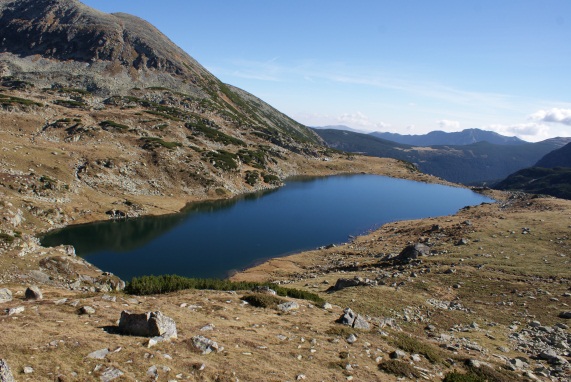 Lacul BucuraLacul LiaLacul PietreleCare este cel mai întins lac glaciar din România?Lacul Bâlea din Munţii FăgăraşLacul Bucura din Munţii RetezatLacul Lala Mare din Muntii RodneiCare e cel mai adânc lac glaciar din România?Lacul Bucura din M.RetezatLacul Zănoaga din M. RetezatLacul Iezerul din M. RodneiLa ce altitudine se afla lacul Bucura?2005m2041m2030mCe adâncime are lacul Stevia?7m2,5m 10m Sub ce varf se afla lacul Stevia:Vf. RetezatVf. LolaiaVf. BucuraCate varfuri peste 2200m altitudine se afla in Muntii Retezat:30Peste 6082Care sunt refugiile salvamont  din Muntii Retezat?Buta, Poiana Pelegii, Bucura, ZanoagaButa, Poiana Pelegii, Bucura, Gentiana si ZanoagaBucura, Zanoaga si Poiana PelegiiCum se numeste refugiul din imagine?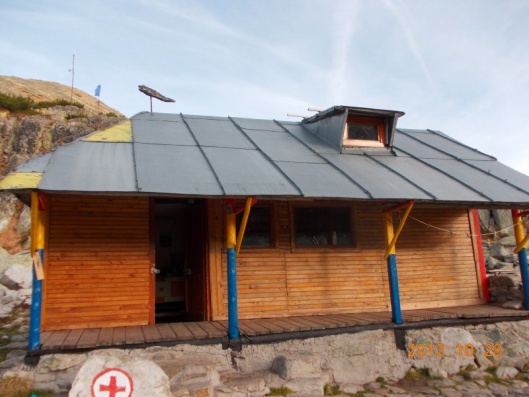 Refugiul Salvamont BucuraGentianaRefugiul Salvamont Poiana PelegiiCum se numeste refugiul de langa lacul Zanoaga?Refugiul RetezatRefugiul Salvamont ZanoagaRefugiul CondorCe refugiu se află în imagine?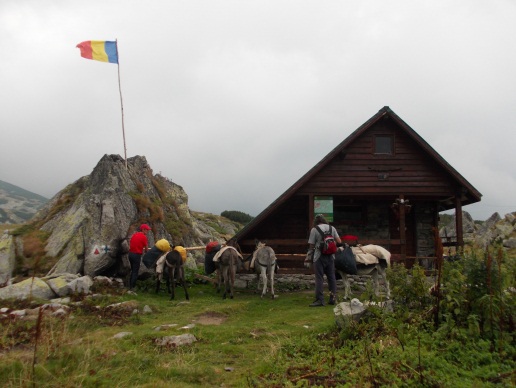 Refugiul salvamont ButaRefugiul salvamont BucuraRefugiul salvamont ZănoagaÎn anul 1928, naturaliştii români, la primul lor congres de la Cluj, au cerut înfiinţarea primului parc natural de pe teritoriul României, Parcul Naţional Retezat, care fiinţează legal din anul:192819351938Pe ce suprafaţă se întinde Parcul Naţional Retezat?38047ha54 541, 8ha37084haCe animale trăiesc în Parcul Naţional Retezat?Capre negre, râsul, marmota, ursul, cocoşul de munte, barza neagrăVeveriţe, urşi, lupi, zimbriiCapre negre, urşi, zimbrii, lupiAnimalul acesta drăgut din imagine, a fost adus în Munţii Retezat, din munţii Alpi, în 1970 şi se numeşte: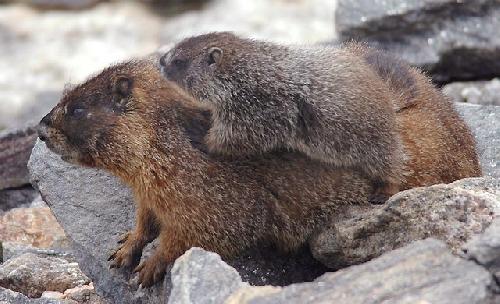 Marmota … şi puiuţul eiŞoareci de munteBursuc   … cu puiuţCum se numeste vârful de munte din imagine?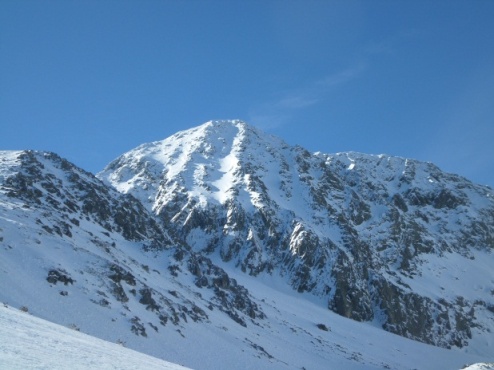 Vf. BucuraVf. JudeleVf. RetezatCe formaţiune este reprezentată în imaginea următoare?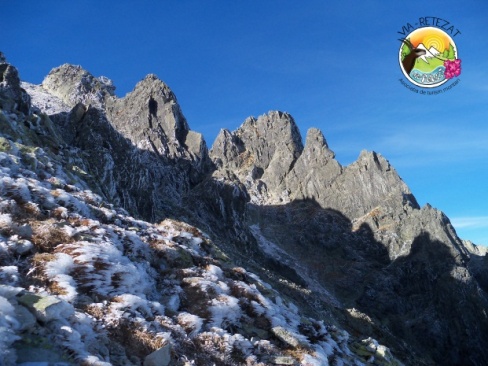 Colţii BucuriiColţii PelegiiTurnul JudeleCare este cel mai înalt vârf din munţii  Retezat?Vf. Retezat Vf. Peleaga Vf. Bucura La ce altitudine se afla cele doua varfuri Lolaia Nord si Lolaia Sud:2180 si 2270m2130 si 2125m2170 si 2189mCum se numesc cele doua varfuri de peste 2500m altitudine din Muntii Retezat?Peleaga  si CusturiiBucura si RetezatPeleaga si PapusaLa ce altitudine se afla cele mai inalte doua varfuri (Peleaga si Papusa) din Muntii Retezat?2509m si 2505m2507m si 2509m2509m si 2508mCum se numeste lacul din imagine: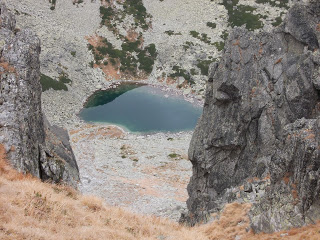 Lacul SteviaLacul GalesulLacul BucuraCe suprafata are lacul Stevia:1,1ha0,5ha0,7haLa ce altitudine se afla Saua Ciurila:1600m1700m1780mCare din urmatoarele lacuri si tauri se afla in Rezervatia Stiintifica Gemenele?Lacul Gemenele, Taul Negru, Taul dintre BraziLacul Gemenele, Taul Negru, Taul Spurcat, Lacul CaprelorLacul Gemenele, Taul dintre Brazi, Taul IezilorCare sunt cele trei culmi ale varfului Retezat?Lolaia, Valareasca, Prelucele RetezatLolaia, Ciurila, StanisoaraValareasca, Stanisoara, PietreleLa ce altitudine se afla varful Prelucele?2390m2405m2265mCum se numeste taul din imagine?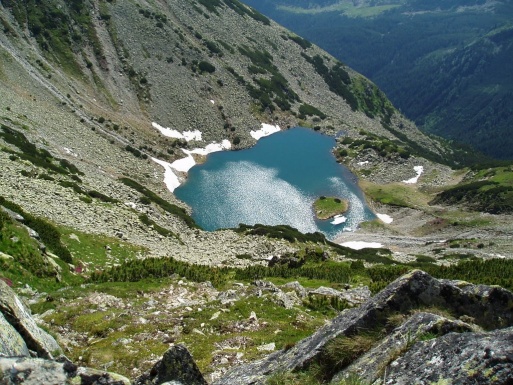 Taul TapuluiTaul NegruTaul dintre BraziCum se numeste refugiul de pe valea Steviei?Refugiul GentianaRefugiul CondorRefugiul ButaCe lac se afla sub Poarta Bucurii?Taul PortiiTaul AgatatLacul BucurelCare este flora protejate de lege din Parcul National Retezat:Gentiana, Floarea de colt, Rododendronul, Jneapanul, ZimbrulGentiana, Calcea Calului, RododendronulFloarea de colt, Calcea Calului si IenuparulCum se numesc florile din imagine?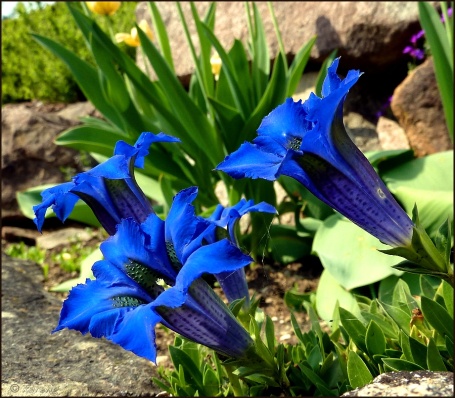 Gentiana (Gentiana Acaulis)Clopotel de stancaOrhidee salbatica